LO: IALT recognise and use equivalent fractions Question 1 What is an equivalent fraction?TRUE or FALSE I think 3/6 is the same as ½ Question 2 Write down and draw 3 equivalent fractions for 1/4 Question 3 Write 3 equivalent fractions for 4/8 I think 84/42 is an equivalent fraction to 4/8. I am correct?     Prove itQuestion 4 Mr Easter has 1/5 of a pineapple. Mrs Light has 2/10. I think they have the same amount of pineapple.  Do you? Question 5 8/16 is the same as a half....isn't it? Prove it Question 6   Fill in the gaps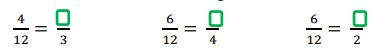 Question 7  (ncetm)GDS 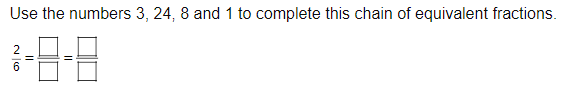 Question 7  (ncetm)GDS Question 8GDS Finish the sequence.. ½....2/4 ...4/8....8/16....?......?.......? Question 9 GDS 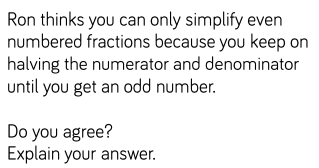 Question 10   (ncetm)GDSDraw lines to match the unit fractions on the left to their equivalent fractions on the right.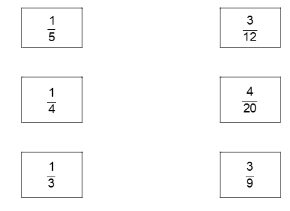 Question 11GDS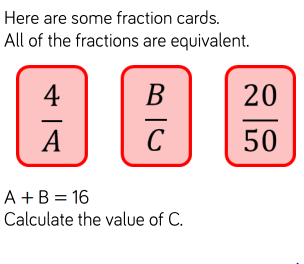 Question 12   (ncetm)GDS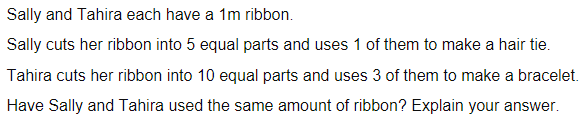 Question 12   (ncetm)GDSQuestion 13  (ncetm)GDS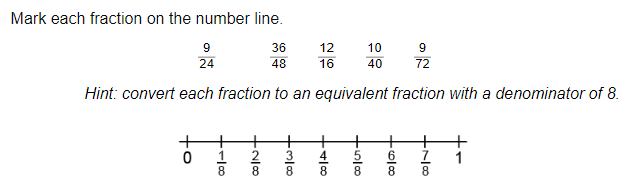 Question 13  (ncetm)GDS